                           Gymnázium Vysoké Mýto 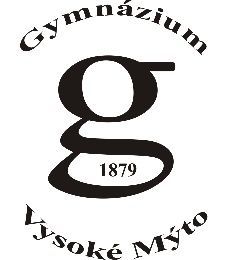                                                              nám. Vaňorného 163, 566 01 Vysoké MýtoPřijímací testy nanečistoPřijímací testy nanečisto 2015 pro uchazeče o osmileté i čtyřleté studiumPřijímací testy nanečisto si mohou vyzkoušet samostatně i ti uchazeči, kteří se neúčastní přípravných kurzů. Výsledky si budou moci vyzvednout v kanceláři školy.Termín: pondělí 2. února 2015 Časový rozpis: 15:00 – 16:00 test z matematiky; 16:15 – 17:15 test z českého jazykaČeský jazyk a literatura
V testu jsou zastoupeny úlohy uzavřené i otevřené. Uzavřené úlohy tvoří úlohy s výběrem odpovědi ze 4 alternativ, úlohy přiřazovací, uspořádací a svazky dichotomických úloh.
Celkový maximální počet bodů: 50
Časový limit konání testu: 60Matematika
V testu jsou zastoupeny úlohy uzavřené i otevřené. V některých otevřených úlohách (nevyjímaje úlohy z konstrukční geometrie) je požadován a hodnocen i postup řešení. Uzavřené úlohy tvoří úlohy s výběrem odpovědi z 5 alternativ, svazky dichotomických úloh, případně přiřazovací úlohy.
Celkový maximální počet bodů: 50
Časový limit konání testu: 60Celková cena obou testů z ČJ i M činí pro uchazeče o osmileté studium i pro uchazeče o čtyřleté studium 40,– Kč.Přihlášky k přijímacím zkouškám nanečisto přijímáme do pátku 30. 1. 2015 osobně nebo v elektronické podobě na adrese reditel@gvmyto.cz (přihlášku k přijímacím testům nanečisto si můžete stáhnout zde).

Úhrada částky za přijímací zkoušky nanečisto může být provedena hotově v kanceláři školy nebo převodem na účet č. 2530611/0710, jako variabilní symbol uveďte číslo 11 + datum narození uchazeče bez teček v pořadí den, měsíc a rok (např. 1108022003).Poznámka:
Přijímacích testů nanečisto se mohou zúčastnit i zájemci o studium na jiné střední škole.Mgr. Blanka Kysilková, ředitelka školy